 ACADEMIA DE STUDII ECONOMICE DIN BUCUREŞTI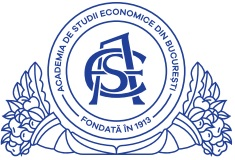           CONSILIUL PENTRU STUDIILE UNIVERSITARE DE DOCTORATTache Ionescu 11, Sector 1, București, RomâniaTelefon: +40 21.319.19.00 interior 602 / 603 / 604Website: www.doctorat.ase.ro, e-mail: doctorat@ase.ro								Aprobat CSUD prin Hot nr. 136/11.01.2024GHID DE ELABORARE A TEZEI DE DOCTORATCUPRINS:Teza de doctorat trebuie să fie rezultatul activităţii proprii de cercetare ştiinţifică a studentului-doctorand, sub îndrumarea conducătorului de doctorat şi să conţină rezultate originale în domeniul cunoaşterii ştiinţifice.   SECŢIUNILE TEZEIPrimul aspect analizat în acest ghid se referă la coperta tezei de doctorat. Coperta tezei de doctorat cuprinde: denumirea completă a universităţii, sigla universităţii, denumirea şcolii doctorale, titlul tezei, numele şi prenumele autorului, numele şi prenumele conducătorului de doctorat, comisia de susţinere a tezei de doctorat etc, conform Anexei 1. Anexa 1 precizează tipul şi mărimea caracterelor folosite, precum şi cuvintele ce trebuie scrise îngroşat, astfel încât toate tezele de doctorat să aibă acelaşi format pentru copertă (un model este disponibil în aceeaşi anexă 1). Este recomandat ca sigla universităţii să fie preluată întotdeauna din modelul de copertă prezentat în anexă, prin copy-paste, fără să se modifice dimensiunile imaginii ei. Coperta trebuie să devină cartea de vizită a tezei de doctorat, specifică universităţii, aşa cum se întâmplă în toate marile universităţi din lume. Ea va fi eticheta vizuală a tezei de doctorat din Academia de Studii Economice din Bucureşti (ASE).Teza de doctorat este structurată în mai multe secţiuni. Secţiunile importante încep cu pagină nouă. Paginile care preced Introducerea se numerotează cu cifre romane minuscule. Începând cu prima pagină a Introducerii se vor utiliza cifre arabe. Coperta interioară nu se numerotează şi nu se include în Cuprins. În general, teza de doctorat va include următoarele capitole/subcapitole/secţiuni/paragrafe, în ordinea de mai jos:Coperta interioară sau prima pagină a tezei cuprinde: denumirea completă a universităţii şi a şcolii doctorale; titlul tezei; numele şi prenumele autorului; gradul didactic, numele şi prenumele conducătorului de doctorat; localitatea şi anul, conform Anexei 2.Rezumatul sau pagina a doua a tezei cuprinde:Un scurt rezumat în limba română (maxim jumătate de pagină) care să se axeze exclusiv pe rezultatele originale obţinute şi prezentate în teză de către doctorand şi principalele concluzii ale tezei de doctorat.Acelaşi rezumat tradus în limba engleză.Mulţumiri – adresate persoanelor care, direct sau indirect, au sprijinit doctorandul în cercetare şi în elaborarea tezei.Cuprins – În format listă se înscrie fiecare capitol, subcapitol, în ordinea în care acestea apar în teză, împreună cu numerotarea cu cifre arabe aferentă şi cu numărul paginii de început a fiecărui capitol/subcapitol.Introducerea – fixează cadrul ştiinţific al temei cercetate: importanţa temei cercetate şi motivarea abordării acesteia, definirea clară a scopului cercetării doctorale și obiectivele cercetării, rezultatele preconizate şi relevanţa cercetării. În această secțiune autorul face precizări cu privire la: contextul general în care se încadrează tema de cercetare, o scurtă referire la modul de abordare a acesteia în literatura de specialitate pentru a argumenta importanța acesteia, dar și aspectele care nu au fost suficient cercetate, problema de cercetare, scopul și obiectivele de cercetare pe care și le-a propus doctorandul, principalele aspecte metodologice și structurale aferente lucrării.Introducerea trebuie să răspundă la următoarele întrebări: care este problema de cercetare, de ce este importantă și pentru cine prezintă interes? În cadrul introducerii se prezintă, de asemenea, rezultatele asupra cărora există deja un consens în literatura de specialitate. Tot în introducere pot fi evidențiate elementele de originalitate ale lucrării, se poate face referire succintă la modul de investigare a problematicii cercetate. La final trebuie realizată o prezentare a structurii tezei printr-o succintă trecere în revistă a conținutului capitolelor următoare.Stadiul actual al cercetării (din literatura ştiinţifică relevantă) reprezintă o sinteză a literaturii de specialitate din domeniul temei studiate. Autorul trebuie să realizeze o prezentare critică a rezultatelor studiilor din literatura ştiinţifică privind subiectul tezei de doctorat şi să expună principalele puncte de vedere/abordări/teorii ale unor autori consacrați sau lucrări consacrate în domeniul cercetat. Doctorandul trebuie să dovedească că stăpâneşte temeinic literatura ştiinţifică privind tema sa de doctorat (altfel spus, el trebuie să dovedească că este „doctor” pe problematica subiectului cercetat, adică trebuie să dovedească că este o „autoritate asupra a ceea ce au afirmat alte autorităţi pe tema lui”).Prezentarea trebuie să se refere la toate studiile relevante pentru problema studiată. Pentru identificarea referinţelor relevante se recomandă utilizarea bazelor de date internaţionale,  cum ar fi Web of Science, Scopus, JStor, ProQuest, Science Direct etc. Prezentarea stadiului cunoaşterii trebuie realizată într-o manieră critică, comentându-se relevanţa, nivelul valoric, avantajele şi limitele studiilor citate. Se recomandă excluderea din lista de referinţă a articolelor din publicaţii neacademice, cum ar fi ziare si reviste de popularizare, chiar dacă tematica acestora este economică sau financiară.Prezentarea stadiului cunoașterii trebuie să aibă logică, coerență și să fie în concordanță cu tema studiată. Doctorandul trebuie să o folosească ca un argument pentru realizarea obiectivelor sale originale din teza de doctorat. În relevarea stadiului actual al cercetării nu este suficient să se scrie simplu un paragraf privind cercetarea analizată și să se citeze  apoi autorul. Scopul este de a descrie ceea ce s-a realizat în diferite aspecte ale tematicii, evidențiind atât aspectele asupra cărora cercetările anterioare converg, dar și cele asupra cărora nu există încă o abordare unitară sau sunt studiate insuficient. Accentul trebuie pus  pe rezultatele cercetărilor precedente, pe metodologiile utilizate şi pe relevanţa acestora. Cercetarea analizată trebuie reflectată şi evaluată critic, din prisma metodelor şi demersurilor folosite, precum şi a concluziilor obţinute de cercetător. Literatura de specialitate trebuie rezumată cu propriile cuvinte, cu evidenţierea corectă şi clară a concluziilor şi afirmaţiilor autorului citat.Schema generală a secţiunilor pentru trecerea în revistă a literaturii de specialitate   trebuie să cuprindă:introducere în tematica acoperită în literatura de specialitate;fundamentele teoretice ale tematicii din literatura de specialitate;examinarea cercetărilor precedente care sunt relevante pentru fiecare dintre aspectele proiectului de cercetare doctorală;necesitatea unei cercetări suplimentare. În care aspecte ale problematicii cercetării literatura de specialitate este deficitară? identificarea nişei din literatura de specialitate care va fi dezvoltată prin teza de doctorat.Raţiunea de a fi a unei teze de doctorat este aportul de originalitate faţă de ceea ce s-a descoperit şi apare deja în literatura ştiinţifică de specialitate. De aceea, stadiul actual al cunoaşterii constituie argumentul principal în construcţia tezei pentru demonstrarea originalităţii cercetării doctorale.Cadrul conceptual și Ipotezele cercetării – Această secţiune conectează secţiunea precedentă cu restul lucrării. Cadrul conceptual trebuie conturat în concordanță cu problema de cercetare și recenzia literaturii și include conceptele identificate ca importante pentru cercetare, precum și relațiile care există între acestea. Cadrul conceptual ajută la dezvoltarea ipotezelor cercetării (dacă este cazul).Metodologia cercetării (unul sau mai multe capitole, cu subcapitolele aferente) reprezintă partea tezei de doctorat care explică argumentele care stau la baza alegerii metodelor de cercetare pentru a răspunde obiectivelor și întrebărilor cercetării. Aceasta poate consta în dezvoltarea unei noi paradigme, a unui concept, a unui nou model, sau în dezvoltarea unui  demers aplicativ nou, bazat pe o analiză relevantă şi consistentă, aplicate pentru prima dată pe o bază nouă de date economice, astfel încât rezultatele să fie relevante şi originale în raport cu literatura existentă. Secțiunea metodologică este în general elaborată prin includerea a trei sub-secțiuni care prezintă (i) justificarea obiectivelor și întrebărilor cercetării; (ii) alegerea metodei de cercetare și prezentarea instrumentelor și variabilelor/conceptelor folosite; (iii) sursele folosite în colectarea datelor și limitele impuse de abordarea metodologică aleasă. 	Prima sub-secțiune (i) începe prin a prezenta pe larg ipotezele care stau la baza stabilirii obiectivelor de cercetare. Această parte include și prezentarea abordării metodologice generale a cercetării - de tip cantitativ, calitativ sau o combinație a celor două. Alegerea unei abordări de tip cantitativ este potrivită în cazul în care cercetarea este organizată într-o manieră similară cu cea a cercetătorilor care studiază științele naturii. Acest tip de cercetare se concentrează pe măsurare sau pe un alt tip de evaluare cantitativă a obiectului de studiu. O abordare de tip calitativ răspunde nevoii de cercetare de înțelegere și de interpretare a obiectului de studiu.	Sub-secțiunea (ii) prezintă opțiunea cu privire la alegerea metodei, adică a procedurii tehnice/de lucru a cercetării, astfel încât aceasta să conducă la îndeplinirea obiectivului general al cercetării, împreună cu identificarea celor mai adecvate instrumente pentru testarea ipotezelor, precum și justificarea alegerilor făcute cu privire la instrumentele utilizate. Metodele cantitative se referă la procedurile de prelucrare și analiză a datelor pentru efectuarea unor măsurători obiective (independente de estimările cercetătorului) în termeni de cantitate, intensitate sau frecvență. Se descriu instrumentele specifice de analiză utilizate pentru studiul fiecărui obiectiv de cercetare, inclusiv tehnicile matematice, statistice, numerice, econometrice, tipul de software folosit pentru a procesa datele. Alegerea acestora trebuie să fie justificată. Metodele calitative se referă la înțelegerea și interpretarea fenomenelor economice prin intermediul semnificațiilor deciziilor și alegerilor economice, al intențiilor, convingerilor și interacțiunilor pe piață. Printre cele mai utilizate instrumente se regăsesc interviurile în profunzime, conversațiile de grup (focus group), studiile de caz, cercetarea de teren, analiza narativă prin pachete software. 	De regulă, metodele de cercetare, de tip calitativ sau cantitativ, trebuie să fie recente. Utilizarea unei metode de cercetare învechite în condiţiile în care literatura de specialitate oferă soluţii mai noi şi dovedit mai bune de cercetare, poate reprezenta un punct deficitar al tezei de doctorat. Folosirea tehnicilor de inteligență artificială trebuie menționată și justificată.	Erorile ce pot rezulta din nestăpânirea acestor mijloace de cercetare creează non-sens, descalifică teza de doctorat şi pun într-o situaţie delicată autorul şi conducătorul de doctorat! Trebuie precizată bibliografia pentru procedurile specifice şi descrise  opţiunile făcute în aceste proceduri, precum şi orice adaptare personală a procedurii iniţiale. Se specifică până la ce limite s-a ajuns în utilizarea procedurilor, precum şi demersurile întreprinse pentru prelucrarea datelor. Procedura de lucru trebuie să fie suficient de bine detaliată, bazată pe citări adecvate din literatura de specialitate, astfel încât alți cercetători să poată replica cu uşurinţă metodele utilizate de către studentul-doctorand în teză.	În sub-secțiunea (iii) sunt făcute precizări cu privire la sursa datelor, modul de colectare a datelor și limitele metodelor de cercetare alese. Autorul descrie cum au fost create datele și de către cine, iar în cazul în care datele sunt mai vechi, se justifică dacă sunt încă relevante pentru investigarea problemei actuale de cercetare. Dacă studiul implică interacțiunea la nivel personal, cercetarea trebuie să respecte anumite standarde legate de etica cercetării, mai ales cu privire la protejarea drepturilor individuale, declararea conflictului de interes, obținerea autorizării folosirii și publicării datelor etc.Se recomandă așadar să se aibă în vedere următoarele elemente:metodologia cercetării specifică dezvoltării unui model de analiză original şi/sau a unui demers aplicativ;modul de constituire a bazei de date (ce date se vor folosi în realizarea studiului de caz): datele din situaţiile financiar-economice ale entităţilor, indicatorii macroeconomici, cursurile de schimb, cotaţiile bursiere, date pe baza cărora se poate face o analiză a unor pieţe etc.;analiza descriptivă a datelor și interpretarea rezultatelor obţinute în urma aplicării metodologiei propuse de către studentul-doctorand;concluzii, comentarii, observaţii şi puncte de vedere personale cu privire la rezultatele studiului realizat.Rezultatele – Se prezintă rezultatele cifrice în text, în tabele şi/sau în reprezentări grafice (a se vedea secţiunea privind elaborarea tabelelor şi a graficelor). Trebuie descris pentru cititor ce reprezintă fiecare tabel şi grafic. Nu este suficient să se indice că rezultatele obţinute se află în tabelul x şi în figura y. De asemenea, se precizează orice are impact asupra valabilităţii, completitudinii sau interpretării rezultatelor cercetării. Se va evita utilizarea excesivă a prescurtărilor, iar atunci când acestea se folosesc, se va indica clar semnificaţia acestora.Discuțiile – au rolul de a clarifica semnificaţia şi implicaţiile rezultatelor cercetării. Acestea nu trebuie să fie o dublare a înregistrării rezultatelor cercetării, ci o explicitare a semnificaţiei acestora. Rezultatele trebuie comparate, corelate şi comentate în raport cu descoperirile din studiile precedente din literatura de specialitate. Abaterile şi raţiunile plauzibile pentru acestea vor fi clar explicate de către autor.Concluziile – În această parte se face referire la originalitatea rezultatelor, aplicabilitatea rezultatelor, limitele cercetării și posibilele direcţii viitoare de cercetare. Această parte este, de asemenea, importantă, ea sintetizând rezultatele cercetării şi ale analizelor efectuate de către studentul-doctorand. Concluziile trebuie să fie relevante, să vină ca urmare a analizelor realizate în teză şi să fie însoţite de argumente pertinente. Fiecare concluzie a tezei se va prezenta succint într-un scurt paragraf.Referinţele bibliografice vor conţine resursele bibliografice folosite de studentul- doctorand în scopul realizării tezei de doctorat. Acestea se prezintă ca o listă bibliografică a tuturor materialelor citate în text, aranjate în ordine alfabetică după numele primului autor. Anexele pot conţine tabele, grafice, listing-uri ale programelor, demonstraţii mai elaborate ale unor formule folosite pe parcursul lucrării, figuri, scheme, documente financiare, imagini, hărți etc. În cazul tezelor care presupun prelucrări ale datelor prin diferite programe informatice, se recomandă să se prezinte în anexe diferite situaţii intermediare, urmând ca în cadrul capitolelor să se includă doar elementele centralizatoare relevante pentru analiza realizată.Materialele de bază pentru datele, rezultatele şi comentariile cercetării sunt prezentate în conţinutul principal al tezei. În anexe trebuie prezentate doar materialele de informare, care nu sunt de primă importanţă pentru teză. De obicei, anexele sunt numerotate prin litere majuscule, prin titlul specific şi prin început de pagină nouă. Titlurile anexelor trebuie să fie listate în Lista de la sfârşitul tezei, iar tabelele şi figurile/graficele din anexe trebuie listate în lista tabelelor, respectiv lista figurilor/graficelor de la sfârşitul tezei. Textul din anexe trebuie să facă referire specifică la conţinutul acestora şi la corelaţia acestui conţinut cu subiectul tezei. Materialele din anexe nu trebuie să fie simple colecţii de date necomentate.Lista abrevierilor şi acronimelor – În format listă se înscrie fiecare abreviere/acronim cu descrierea completă a denumirii acesteia/acestuia.Lista tabelelor - În format listă se înscrie fiecare număr de tabel, titlul acestuia şi numărul paginii în care acesta apare în teză. Se includ, de asemenea, tabelele din anexe; în acest caz, numărul tabelului este precedat de litera anexei în care aceasta apare.Lista figurilor/graficelor - În format listă se înscrie fiecare număr de figură, titlul acesteia şi numărul paginii în care aceasta apare în teză. Se includ, de asemenea, figurile din anexe; în acest caz, numărul figurii este precedat de litera anexei în care aceasta apare.Lista anexelor – În format listă se înscrie fiecare anexă, titlul acesteia şi numărul paginii în care ea apare în teză. Dacă anexele cuprind tabele şi figuri/grafice, acestea se trec la anexele corespunzătoare, cu numărul lor precedat de litera anexei în care acestea apar. RECOMANDĂRI PRIVIND TEHNOREDACTAREA TEXTULUISTILUL, PUNCTUAȚIA ȘI GRAMATICASe scrie simplu şi clar. Se evită propoziţiile scurte şi repezite, precum şi propoziţiile prea complicate. Aspectele tehnice ale formatului editorial, cum ar fi distanţa între rânduri sau la început de paragraf trebuie respectate în tot cuprinsul tezei.Sub nicio formă nu se vor prezenta rezultatele/modelele obţinute/elaborate de către alţi autori ca fiind realizări personale. Informațiile preluate din lucrările altor autori se vor cita corespunzător. Prin citare nu se va deforma sensul informaţiei din lucrarea originală. Trebuie făcută distincţia între a cita şi a da un citat.Teza de doctorat redactată în limba română trebuie scrisă cu Times New Roman, caractere de 12, cu spațierea la 1,5 rânduri, folosind diacritice. Marginile paginilor: 2,5 cm stânga, 2 cm dreapta; Paragrafe de 0,5 cm folosind opțiunea „stânga-dreapta” (Justify). Teza de doctorat se listează pe format A4, exclusiv față/verso, iar anexele foarte mari pot fi listate pe foi A3 împăturite. Teza se leagă doar prin procedeul de termolipire (serviciu oferit și de tipografia ASE), respectând modelul de copertă prezentat în anexa 1 (Nu se mai acceptă tezele legate cu spirale sau cu coperţi gravate de carton lipite sau cu şurub).Pentru claritatea prezentării şi pentru caracterizarea autorului, este important ca textul să fie corect din punct de vedere gramatical, semantic şi ortografic. Teza de doctorat se scrie la persoana a treia. Se vor utiliza Dicţionarul Explicativ al Limbii Române (DEX), dicţionarele de specialitate şi alte materiale ajutătoare pentru sinonime, gramatică şi punctuaţie. Ecuaţiile/formulele matematice trebuie centrate pe pagină, numerotate la marginea din dreapta în secvenţa lor între paranteze rotunde. Referirea din text la aceste ecuaţii/formule trebuie să fie de tipul „Ecuaţia (15)”. Mărimea caracterelor din ecuaţii trebuie să fie aceeaşi cu mărimea caracterelor din text. Se recomandă folosirea unui editor de ecuaţii pentru scrierea acestora. Nu se vor introduce imagini cu ecuaţii în textul tezei.În ceea ce privește timpurile verbelor, se va folosi timpul prezent pentru elementele din literatura de specialitate confirmate de comunitatea academică, în timp ce pentru prezentarea propriilor rezultate se va folosi timpul trecut (spre exemplu, „Studiul lui Bollerslev (1986) arată că volatilitatea creşte pe piaţă…”, iar „Conform estimărilor prezentate în tabelul 1.8, volatilitatea a crescut pe piaţă…”). Se recomandă evitarea cuvintelor „românizate” din alte limbi de circulaţie internaţională, îndeosebi din limba engleză, care nu există în DEX (spre exemplu, updatat în loc de actualizat). ELABORAREA ŞI ORGANIZAREA TEXTULUIFiecare capitol trebuie să înceapă cu un paragraf introductiv care specifică tema capitolului şi introduce cititorul în aria analizată. Primele propoziţii din paragraf trebuie să furnizeze o scurtă  prezentare a obiectivelor vizate în cadrul capitolului. În pregătirea secţiunii, este necesar ca autorul să se ghideze pornind de la scopul general şi sfera de cuprindere a tezei, astfel încât informaţia scrisă să susţină argumentativ cercetarea realizată. Această logică de construcţie a tezei  este în special importantă în introducere, prezentarea literaturii de specialitate, comentarii şi concluzii. Trebuie făcute aceste conexiuni între introducerea secţiunii şi conţinutul acesteia în mod argumentativ, clar şi coerent.Materialul dintr-un capitol/secţiune trebuie separat în subcapitole/subsecţiuni pentru uşurinţa citirii şi înţelegerii acestuia. Ordinea recomandată a titlurilor secţiunilor tezei este prezentată în exemplul de mai jos:2. TITLU DE PRIM RANGEste titlul capitolului al doilea, cu majuscule, aliniat centrat, numerotat cu cifre arabe şi la început de pagină nouă.                	2.1. TITLU DE RANGUL DOIEste titlul primului subcapitol din capitolul al doilea, cu majuscule, începând din stânga paginii cu un decalaj (tab), numerotat cu cifre arabe ce indică numărul capitolului şi al subcapitolului curent, fără un început de pagină nouă şi cu două linii distanţă faţă de sfârşitul textului precedent.2.1.1. Titlul de rangul treiEste titlul primei secţiuni a primului subcapitol din capitolul al doilea, cu prima literă majusculă, începând din stânga paginii, numerotat cu cifre arabe ce indică numărul capitolului, al subcapitolului curent şi al secţiunii curente.Evident că teza poate fi împărţită şi mai profund în subsecţiuni urmând acelaşi algoritm de structurare. Este important ca în întreaga teză să se folosească acelaşi format de titluri şi subtitluri, aceeaşi structură a propoziţiilor pentru denumirea titlurilor/subtitlurilor şi aceeaşi structură a paragrafelor. Fiecare capitol al tezei trebuie să se finalizeze cu un scurt rezumat al informaţiilor furnizate. Acesta trebuie să conecteze conţinutul capitolului cu tema generală a tezei şi să arate cum asigură fundamentare sau suport pentru cercetarea realizată. Fiecare capitol/subcapitol/secţiune/subsecţiune trebuie să treacă de fiecare dată printr-un proces de revizuire după scrierea ei. Elementele ce trebuie avute în vedere sunt: conţinutul informativ, logica, claritatea, coerenţa şi fluenţa limbajului.EDITAREA TABELELOR, FIGURILOR/GRAFICELOR ŞI A ANEXELORÎn general, este recomandat ca tabelele/figurile/graficele să apară imediat după prima lor menţionare în textul secţiunii, și nu la sfârşitul textului secţiunii sau al tezei. Fiecare grafic sau tabel trebuie comentat, explicat și integrat în contextul întregii secțiuni/lucrări. De asemenea, trebuie trecută sursa imediat sub acesta. Anexele trebuie folosite pentru a prezenta rezultate secundare care nu se justifică integrate în textul tezei, informaţii privind datele utilizate în cercetare, programele din aplicaţiile informatice realizate etc., în timp ce calculele importante sau informaţiile pe baza cărora s-a ajuns la concluziile secţiunii vor fi menţionate în textul tezei. În textul secţiunilor tezei ar trebui realizate referiri la conținutul anexelor (spre exemplu, „Valorile reale ale produsului intern brut din ultimii 20 de ani sunt prezentate în tabelul 2.1. Setul complet de valori reale pe sectoare economice este prezentat în Anexa A”).Dacă este suficient de clară referința la un tabel sau grafic, nu se citează în textul secţiunii numărul paginii în care tabelul/graficul sau alte referinţe apar în text (spre exemplu, nu se scrie „Tabelul de la pagina 12 prezintă…”). Pentru simplitate și evitarea potențialelor erori de numerotare este recomandabil să se facă referire doar la numerotarea atribuită tabelelor şi graficelor.Se va evita introducerea în text a tabelelor sau graficelor supradimensionate. În cazul în care volumul informaţiilor este greu de sintetizat într-un singur tabel, se vor utiliza mai multe tabele complementare. Introducerea graficelor sau tabelelor ca imagine în textul tezei se va face având grijă să se menţină, pe cât posibil, aproximativ aceeaşi mărime a caracterelor din imagine şi text. CORECTAREA TEXTULUIAutorul trebuie să acorde o deosebită importanţă corecturii materialului şi numerotării tabelelor şi graficelor. Acesta trebuie să se asigure că fiecare număr este corect listat atât în tabele  şi grafice, cât şi în text. De aceea, trebuie verificat în raport cu versiunea originală sau cu setul de date originale şi comparat cu versiunea finală. Trebuie, de asemenea, să se verifice sistematic în text dacă toate numerele sunt corecte. Spre exemplu, dacă în text apare „Aşa cum se prezintă în tabelul 3.2, rata inflaţiei a crescut cu două puncte procentuale…”, se va verifica în tabelul 3.2 dacă          această afirmaţie este corectă. De asemenea, se verifică textul pentru realizarea corecturii de scriere/tastare.III. PREZENTAREA BAZEI DE DATE ŞI A REZULTATELOR OBŢINUTETABELELEScopul prezentării datelor sau rezultatelor sub formă de tabel este de a facilita interpretarea datelor din text şi de a oferi cititorului o mai clară vizualizare a rezultatelor. Un tabel trebuie să conţină suficientă informaţie pentru a asigura înţelegerea conţinutului de către cititor. Se vor avea în vedere următoarele aspecte:Tabelele vor fi numerotate, numerotarea va include două numere: numărul capitolului şi un număr care va începe de la 1 pentru tabelele aferente fiecărui capitol în ordinea apariţiei lor în text. Astfel spus, prima cifră va fi numărul capitolului, iar următoarea va identifica numărul tabelului din cadrul capitolului.Indiferent dacă tabelul conține date, informaţii, prelucrări care nu aparţin autorului, sau dacă datele sunt rezultatul propriilor prelucrări, sursa va fi specificată sub tabel și inclusă în bibliografie cu date complete.Toate tabelele trebuie menţionate explicit în text şi descrise suficient de clar încât cititorul să înţeleagă conţinutul lor.Numărul tabelului trebuie să fie urmat imediat de un titlu succint care indică conţinutul tabelului. Titlul trebuie să fie reprezentativ pentru conţinut și nu un simplu „Rezultate” sau „Date”,    ci mai degrabă „Evoluţia ratei inflaţiei în perioada…”. Numărul şi titlul, cum ar fi „Tabelul 1.2: Evoluţia ratei inflaţiei în perioada 1989 – 2007”, sunt plasate deasupra tabelului. Oricare ar fi convenţia folosită în editarea tabelelor, aceasta trebuie urmărită consecvent în întregul text al tezei.Nu trebuie să se abuzeze de trasarea de linii în tabele. Liniile trebuie să separe doar grupările de date din tabel, nu fiecare dată în parte.Datele prezentate trebuie să fie aliniate în mod corespunzător, iar numerele să fie rotunjite în mod corespunzător.Dacă există spații necompletate în tabel datorită lipsei anumitor date/calcule, acestea se vor marca cu o liniuță (-).Notațiile speciale la unele date vor fi făcute cu asterisc (*) sau cu numere/litere exponent. O notă de subsol la sfârșitul tabelului, care are aceeași desemnare, trebuie să conțină explicația. Notația și explicarea ar trebui să apară pe toate figurile și tabelele în care sunt aplicabile şi nu doar pe unele tabele în care apar aceste date. Trebuie evitată amestecarea simbolurilor utilizate în teză.Baza de date (exemplu: în format excel, txt etc.), precum și fișierele sursă (inclusiv comenzile rulate) ale soft-ului utilizat (exemplu: EViews, Stata, Matlab, R etc.) pentru analiza cantitativă a datelor vor fi anexate tezei de doctorat în format electronic.FIGURILE, GRAFICELEDe multe ori un grafic sau o figură pot transmite informaţii relevante într-un mod mult mai  uşor interpretabil decât un tabel. Tendințele sau configuraţiile pot fi observate mai ușor atunci când sunt prezentate într-o astfel de manieră. Cu toate acestea, o figură concepută necorespunzător poate prezenta o interpretare înșelătoare, incorectă a datelor. De exemplu, cititorul poate fi indus în eroare în cazul în care intervalele de încredere nu sunt reprezentate grafic sau nu sunt disponibile pentru a arăta precizia datelor, datele sunt conectate atunci când în  realitate nu există nicio justificare pentru acest lucru, sau scala utilizată în prezentarea datelor este neadecvată și nu arată diferențele între datele reale, sau exagerează diferența din realitatea     economică.Graficul/figura trebuie numerotat(ă) în partea de jos cu un titlu sugestiv privind conținutul figurii/graficului, sub grafic trecându-se și sursa datelor. Figurile, graficele vor fi numerotate cu două cifre după următoarea schemă: prima cifră va fi numărul capitolului, iar următoarea va identifica numărul figurii/graficului din cadrul capitolului (numerotarea va începe de la 1 pentru figurile aferente fiecărui capitol).În cazul în care reprezentarea grafică este urmare a analizei făcute pe baza datelor prezentate într-un tabel sau preluate din altă parte, la sursă se scrie Pe baza datelor din tabelul nr…. sau Prelucrare pe baza datelor furnizate de site-ul… sau Prelucrare pe baza datelor din publicaţia... pagina…Figurile trebuie să fie realizate cu ajutorul unui software. Este indicată folosirea programului Excel pentru realizarea graficelor. Orice program de editare a graficelor este adecvat dacă generează grafice şi figuri de bună calitate.Este indicată alegerea celui mai simplu tip de grafic (de exemplu, diagramă radială, grafic cu bare, grafic cu linii, harta etc.), care va transmite mesajul și va facilita înțelegerea și interpretarea datelor. Graficul trebuie să fie adecvat pentru datele prezentate. De exemplu, pentru a prezenta un trend, un grafic linie poate fi cel mai potrivit, pentru compararea datelor de la mai multe variabile, un grafic cu bare poate fi cel mai potrivit, pentru a ilustra distribuția în părți ale unui întreg, o diagramă radială poate reprezenta cea mai bună alegere.Ambele axe de pe un grafic trebuie să fie etichetate cu privire la ceea ce reprezintă acestea. Trebuie să fie incluse unitățile corespunzătoare și complete de măsură pentru ambele axe.Dacă se dorește includerea unui grafic/figură dintr-o altă sursă, este indicată reproducerea graficului/figurii sau elaborarea unor grafice/figuri inspirate din acestea și nu preluarea lor ca atare. În ambele cazuri, referința corespunzătoare se va prezenta sub figură și va fi inclusă în bibliografie cu date complete.În cazul în care imprimarea tezei de doctorat se face alb/negru, graficele/figurile trebuie să fie realizate astfel încât să fie lizibile. Este indicat să se folosească tonuri de gri diferite şi grosimi/forme diferite ale liniilor de trasare a graficelor.IV. CERINŢE PRIVIND PREZENTAREA REFERINŢELOR BIBLIOGRAFICEPentru referințele din lista de referințe, dar și pentru cele din text (citări) se folosește stilul Harvard. Referințele din textTextul citărilor trebuie să se facă în format Harvard „Autor (anul)”. Preluarea unor idei din lucrările de specialitate se citează parantetic, indicând, între paranteze rotunde, numele de familie al autorului/autorilor şi anul publicării respectivei lucrări, urmând ca detaliile să fie prezentate în Referinţele bibliografice: (Edvinsson, 2002); (Edvinsson & Malone, 1997). Când autorii sunt trecuţi în text şi doar anul este trecut între paranteze, se va folosi prepoziţia „şi”: Edvinsson şi Malone (1997). Notele de subsol sunt folosite doar pentru a face precizări suplimentare, pentru a comenta etc. Dacă sunt doi sau trei autori ai articolului, textul citării trebuie să fie: „Smith şi Anderson (1987)” sau „Smith, White şi Anderson (1987)”.  Dacă sunt patru sau mai mulţi autori, textul citării trebuie să fie: „Smith et al. (1987).” Indicarea latinescului „et al.” trebuie să se scrie ca atare, nu se trece semnul „punct” după „et”.Dacă un autor citează un alt autor, iar doctorandul doreşte să utilizeze acest citat, atunci trebuie să analizeze sursa iniţială pentru a cita articolul original. Dacă nu poate analiza sursa originală a citatului (spre exemplu, pentru că acesta a fost scris în altă limbă sau nu este accesibil), doctorandul va indica în teză atât articolul original, cât şi articolul în care acest citat apare, sub forma: „McCartney et al. (1997) citați în Hui și Culler (2008) ...”. În acest caz, în bibliografie va fi inclusă doar lucrarea studiată nemijlocit de către autor. Utilizarea citării unei surse secundare trebuie evitată; pe cât posibil trebuie făcute eforturi pentru identificarea și studierea sursei originale.Un citat cuvânt cu cuvânt din literatura de specialitate se va face, prin încadrarea lui între ghilimele, urmate de specificarea sursei: (Edvinsson & Malone, 1997, p.23) / (Edvinsson & Malone, 1997, pp.23-27). Când se folosesc referinţe multiple, acestea se trec în ordine cronologică, separate de punct și virgulă (Sveiby, 1997; Edvinsson, 2002). Dacă se citează mai multe lucrări ale aceluiaşi autor care au fost publicate în acelaşi an, acestea se vor diferenția folosind literele mici ale alfabetului latin: (Edvinsson, 1997a; Edvinsson, 1997b). Când o sursă are până la trei autori, enumerați toți autorii, în ordinea în care apar numele lor în sursă. Dacă sunt patru sau mai mulți autori, oferiți doar numele primului autor urmat de 'et al.'Lista de referințe În cadrul Referinţelor bibliografice, materialele folosite pentru realizarea tezei de doctorat trebuie să fie ordonate în ordine alfabetică după primul autor. Lucrările fără autor (gen legislaţie sau alte surse de informare) vor fi trecute la finalul referinţelor bibliografice. În referinţele bibliografice trebuie furnizate informații suficiente, astfel încât cititorul să poată obține o copie a documentului citat. Ori de câte ori se pregătește o listă de referințe, autorul se va asigura că lista cuprinde inclusiv referințele citate în tabele și figuri. Acestea trebuie să facă parte din literatura citată în teză.Ca mod de  prezentare a informaţiilor cu privire la bibliografie, recomandăm următorul mod de scriere, corespunzător stilului Harvard (Universitatea din Nottingham – NTU Library Citing References), care se regăsește aici: https://now.ntu.ac.uk/d2l/lor/viewer/view.d2l?ou=52836&loIdentId=25435&contentTopicId=1019510Redăm mai jos câteva exemple, toate detaliile de scriere regăsindu-se în linkul de mai sus.1. Cărţi Numele Autorului., Inițiala., Anul. Titlul cărții. Oraș: Editură. Exemplu: Wells, H.G., 1898. The war of the worlds. London: Heinemann.2. Capitol de carteNumele autorului, inițiala., Anul. Titlul capitolului, în Numele editorului (ed(s).) Titlul cărții. Ediție, Oraș: Editură, an, interval de pagini.Exemplu: Moran, M., 2013. Exploring the possibilities of children’s voice. In: Woods, A., ed. Child initiated play and learning: planning for possibilities in the early years. London: Routledge, 2013, pp. 37-49.3. Revistă tipărităNumele autorului, inițiala., Anul. Titlul articolului, Numele revistei, Volumul (Nr. volumului/ediției), pp. interval de pagini.Exemplu: Ghosh, J., 2000. The jurisprudence of the European Court on tax and the fundamental freedoms. The Corporate Tax Review, 3 (1), 43-70.4. Revistă exclusiv online cu DOINumele autorului, inițiala., Anul. Titlul articolului, Numele revistei [online], Volumul (Nr. volumului/ediției), interval de pagini. DOI [Accesat: Ziua Luna Anul].Exemplu: Freer, S., 2007. The Mythical method: Eliot's 'The Waste Land' and A Canterbury Tale (1944). Historical Journal of Film, Radio and Television [online], 27(3) (August), 357-370. DOI: 10.1080/01439680701443127 [Accessed 26 July 2015].5. Revistă exclusiv online fără DOINumele autorului, inițiala., Anul. Titlul articolului, Numele revistei [online], Volumul(Nr. Volum/ediție) (Data apariției), interval de pagini. Disponibil la: URL [Accesat: Ziua Luna Anul].Exemplu: Kelley, T., and Kelley, D., 2012. Reclaim your creative confidence. Harvard Business Review [online], 90 (12) (December), 115-118. Available via: Business Source Complete [Accessed 07 January 2014].6. Pagină webNumele autorului/editorului, inițiala., Anul. Titlul [online]. Editură, Disponibil la: [Accesat: Ziua Luna Anul].Exemplu: Google, 2012. Code of conduct [online]. Google: Investor relations. Available at: http://investor.google.com/corporate/code-of-conduct.html [Accessed 30 August 2013].7. Articol onlineNumele autorului, inițiala., Anul. Titlul articolului, Numele publicației [online]. (Dată). Disponibil la: URL [Accesat: Ziua Luna Anul].Exemplu: Fishetti, M., 2012. Olympic athletes feel the hurt. Scientific American [online], (25 July 2012). Available at: http://www.scientificamerican.com/article.cfm?id=graphicscience-olympic-athletes-feel-hurt [Accessed 9 January 2013].8. Raport al unei instituțiiNumele instituției., Anul. Titlul raportului [online]. Oraș. Editură, Disponibil la: URL [Accesat: Ziua Luna Anul].Exemplu: Bank of England, 2013. Annual Report 2013 [online]. London: Bank of England.Available at: http://www.bankofengland.co.uk/publications/Documents/annualreport/2013/2013report.pdf [Accessed 30 August 2013].9. Lucrare publicată în volum de conferințăNumele autorului, inițiala., Anul. 'Titlul articolului', în Numele Proceedings-ului, Volumul /Nr. ediție, Locația Conferinței, Data Conferinței, Editura, interval de pagini. Disponibil la: URL [Accesat: Ziua Luna Anul]. - dacă este online.Exemplu: Zwicker, M. et al., 2001. Surface splatting. In: Association for Computing Machinery – Special Interest Group on Graphics, eds., 2001. SIGGRAPH 2001: Computer graphics proceedings, Los Angeles, August 12-17 2001. New York: Association for Computing Machinery, pp. 371-378.10. Teze de doctoratNumele Autorului, Inițiala., Anul. Titlul tezei. Tip teză, Universitate. Exemplu: Crawford, H., 2003. Picasso seizes Donald Duck: an analysis of the uses of Disney images by contemporary artists. Ph.D. thesis, University of Essex.Se pot utiliza softuri pentru gestionarea referințelor bibliografice (exemplu: EndNote, Mendeley, Zotero etc.). V. REDACTAREA TEZEIPrezentăm mai jos etapele de elaborare a diferitelor secţiuni ale tezei. De asemenea, vor fi prezentate diverse indicaţii privind elaborarea tezei și corectura acesteia, aspecte care trebuie integrate în versiunea finală a tezei de doctorat.Literatura de specialitate. Studiul literaturii de specialitate ar trebui să fie început devreme în cadrul proiectului doctoral. Această revizuire a literaturii de specialitate va identifica rezultate şi metodologii de cercetare consacrate pe subiectul tezei de doctorat și va oferi cadrul ştiinţific în care se vor înscrie obiectivele cercetării. Revizuirea literaturii oferă, de asemenea, o bază de comparație a propriilor rezultate cu cele obținute din studiile anterioare. Pe măsură ce lucrarea progresează, este recomandabilă şi studierea literaturii de specialitate din domenii conexe subiectului tezei. Literatura de specialitate trebuie actualizată în mod continuu pe parcursul elaborării tezei.Schiţa de proiect de cercetare doctorală. Odată ce cercetarea a progresat până la punctul în care scrierea poate fi începută, ar trebui dezvoltată o structură a tezei. Se vor lua în considerare aspectele prezentate anterior în acest ghid, respectiv elementele de la punctul A de mai sus, tabelele, figurile și referințele bibliografice. Etapele elaborării tezei şi succesiunea acestora trebuie să fie clare. Se vor avea în vedere următoarele etape distincte:În primul rând - Revizuirea manuscrisului pentru verificarea organizării sale optime. Fluxul  de informații este într-o succesiune logică? Secțiunea curentă progresează în mod logic din secțiunea precedentă? Subiectul tezei este abordat în totalitate în capitolele tezei? Conexiunile între secţiunile tezei sunt bine realizate?În al doilea rând - Revizuirea manuscrisului pentru verificarea completitudinii subiectului tezei. Se vor insera informaţiile omise şi se vor elimina informaţiile redundante. Dacă este necesar, se revizuiește şi cuprinsul tezei în funcţie de informaţiile adăugate sau eliminate. Fiecare subiect trebuie acoperit în mod clar și complet.În al treilea rând - Revizuirea manuscrisului din punct de vedere lingvistic. Se va corecta ortografia, gramatica, semantica, structura frazei.Elaborarea primei variante a tezei. Prima variantă a tezei de doctorat, conformă cu indicaţiile din prezentul ghid, se va transmite conducătorului de doctorat. După revizuirea tezei potrivit indicaţiilor conducătorului de doctorat, aceasta se va transmite comisiei de îndrumare spre analiză. Autorul va primi probabil un set de observații privind calitatea tezei de doctorat de care va trebui să ţină seama pentru elaborarea versiunii finale a tezei.Sugestii suplimentare pentru revizuirea capitol cu capitol:Se va reciti teza de doctorat, se va verifica fiecare referinţă bibliografică, se va verifica conformitatea trimiterilor în text cu referinţele bibliografice, se vor verifica tabelele şi figurile potrivit indicaţiilor prezentului ghid. Teza de doctorat trebuie recitită temeinic înainte de a se stabili forma ei finală.Pentru a avea o serie de repere în procesul de verificare şi revizuire a tezei de către doctorand, prezentăm în cele ce urmează o serie de întrebări cheie legate de elaborarea tezei de doctorat:Introducerea oferă o expunere adecvată a obiectivelor principalele ale tezei de doctorat corect ancorate în literatura de specialitate?S-au analizat lucrările consacrate din literatura ştiinţifică? S-a realizat o sinteză relevantă a literaturii de specialitate?S-au furnizat suficiente detalii și referințe privind metodele şi tehnicile de cercetare utilizate?S-au inclus argumente cu privire la aplicabilitatea rezultatelor cercetării?S-au prezentat în mod adecvat rezultatele cercetării personale și corelaţia acestora cu studiile anterioare? S-au realizat obiectivele indicate în introducere?S-au subliniat elementele de originalitate ale cercetării în concluziile tezei de doctorat? Sunt concluziile corect enunţate? Concluziile enunţate sunt suficient argumentate prin demersul ştiinţific întreprins?Probleme frecventeSugestiile din această secţiune au rolul de a semnaliza şi îndrepta erorile cel mai frecvent întâlnite în elaborarea unei teze de doctorat. Această listă trebuie să fie analizată cu atenție pentru  ca autorul să se asigure că aceste elemente sunt operate în mod corect în teză.Se va evita incoerenţa în exprimare.Rapoartele şi concluziile vor fi împărțite în secțiuni corespunzătoare cu notarea adecvată a secţiunilor, subsecţiunilor, tabelelor și figurilor. Este important să se verifice că titlurile, subtitlurile etc., care apar în cuprinsul și în listele de figuri și tabele sunt exact aceleași ca și cele care apar în text.Autorul va fi consecvent cu utilizarea timpurilor verbelor (pentru mai multe detalii despre folosirea timpurilor verbelor se va consulta al doilea capitol din prezentul ghid).Se vor evita comentariile între paranteze. În general, în cazul în care informațiile au o importanță suficientă pentru a fi incluse în text, ar trebui să se treacă în corpul textului.Orice cuvinte, abrevieri sau acronime care nu sunt în limbajul comun ar trebui să fie definite într-o listă de abrevieri şi acronime sau în textul tezei, prima dată când sunt utilizate. Pentru cuvinte sau abrevieri care au două sau mai multe ortografii acceptabile, se va utiliza formatul dintr-un dicționar oficial. În toate circumstanțele, se va utiliza o singură formă în întreaga teză.Dacă se utilizează exprimări ale altor autori, acestea se vor pune între ghilimele. Referirile la literatura de specialitate trebuie făcute în mod constant în text.Atunci când se utilizează ghilimele la sfârșitul unei propoziții, semnul punct se va trece la sfârşitul expresiei între ghilimele „UE.”. Se va evita utilizarea ghilimelelor în alte scopuri decât pentru a cita afirmaţiile altor autori.În cazul în care s-au colectat date folosind unități de măsură în standardul englez, se vor specifica echivalentele metrice între paranteze. În prezent, unitățile metrice reprezintă standardul acceptat.Se foloseşte întotdeauna un zero înainte de o fracție zecimală (de exemplu, 0,23). Se va scrie un număr cu litere dacă este mai mic decât zece, cu excepția cazului în care cifrele sunt însoțite de unități de măsură (de exemplu, „s-au colectat date din nouă eşantioane” şi „media de vârstă a copiilor din analiza noastră a fost de 9 ani”).Atunci când cercetarea vizează o anumită perioadă de timp, se va prefera expresia „de la... până la.../între... şi...” utilizării unei liniuțe de unire între ele (de exemplu, „Durata de estimare este între 2 şi 3 săptămâni”).Pentru lucrările de doctorat redactate în limba română, se va utiliza virgula (,) ca separator pentru zecimale, atât în text, cât și în grafice și tabele.Reguli de etică în cercetarea științificăConform Regulamentului instituțional de organizare şi desfăşurare a studiilor universitare de doctorat în Academia de Studii Economice din București:(1) În procesul evaluării activităţii studentului-doctorand se va respecta etica ştiinţifică şi deontologia profesională şi universitară.(2) Înaintea susținerii publice a tezei de doctorat, aceasta este verificată antiplagiat, la solicitarea conducătorului de doctorat sau a studentului doctorand, folosindu-se un program informatic recunoscut de minister pentru depistarea similitudinilor.(3) În cazul unor eventuale fraude academice, al încălcării eticii universitare sau al altor abateri de la buna conduită în cercetarea ştiinţifică, inclusiv al plagiatului, studentul-doctorand şi conducătorul de doctorat răspund în condiţiile legii.În elaborarea lucrărilor științifice de doctorat, autorii vor avea în vedere următoarele aspecte privitoare la respectarea normelor de etică în cercetarea științifică, prevăzute în Codul de Etică al Academiei de Studii Economice din București (https://etica.ase.ro/codul-de-etica-al-ase/) și în Strategia ASE de prevenire și combatere a plagiatului (Strategia ASE - de prevenire si combatere a plagiatului.pdf):Plagiatul și auto-plagiatul: se vor avea în vedere definiția detaliată a plagiatului, relevantă pentru domeniul socio-economic și situațiile în care autoplagiatul este non-etic;Autoratul și co-autoratul: se vor respecta normele privind responsabilitatea autorilor, precum și raporturile dintre aceștia, în cazul articolelor cu mai mulți autori;Confidențialitatea: se va garanta protejarea informațiilor confidențiale privind subiecții cercetării precum și alte informații cu caracter confidențial;Consimțământul informat: se vor respecta normele privind informarea corectă și completă a subiecților cercetării privind obiectivul cercetării, modul său general de desfășurare și posibile excepții justificate de la aceste norme;Responsabilitatea socială a cercetătorilor: se vor respecta normele privind responsabilitatea cercetătorilor față de societate în genere;Normele privind comunicarea între membrii echipelor de cercetare: asigurarea unei comunicări oneste și transparente în cadrul echipelor de cercetare;Principiul precauției: se vor evita cercetările riscante pentru societate sau pentru subiecți;Fabricarea sau alterarea datelor în cercetarea științifică: se va asigura acuratețea datelor în cercetarea științifică și se va evita alterarea acestora din neglijență sau cu intenție;Accesul la resursele de cercetare: susținerea financiară a cercetării se realizează în mod echitabil, în acord cu strategia de cercetare a ASE București și cu aspectele care țin de responsabilitatea socială;Drepturile de proprietate asupra rezultatelor cercetării: se vor recunoaște pretențiile morale legitime ale ASE București și ale cercetătorilor afiliați ASE București asupra rezultatelor cercetărilor științifice realizate cu susținere din partea ASE;Libertatea academică: se va garanta libertatea cercetătorilor în alegerea temelor de cercetare în condițiile respectării strategiei de cercetare a ASE București, precum și desfășurarea neîngrădită din punct de vedere științific a procesului de cercetare.În vederea verificării originalității lucrărilor științifice, a rapoartelor de cercetare, articolelor și a tezelor de doctorat, ASE București utilizează un soft antiplagiat agreat de Ministerul Educației. https://www.dmci.ase.ro/index.php/antiplagiatANEXEAnexa 1 - Model copertă teză - exemplu ipoteticACADEMIA DE STUDII ECONOMICE DIN BUCUREŞTIŞcoala doctorală FinanţeTEZĂ DE DOCTORATPrezentată şi susţinută public de către autor:MATEI I. POPESCU      Titlul tezei de doctorat: MECANISME DE TRANSMISIE ALE POLITICII    MONETARE ŞI FISCALEConducător de doctorat: Prof. univ.dr. Ion IONESCU Comisia de susţinere a tezei de doctorat:Prof.univ.dr. Ion Popescu (preşedinte)	 - Academia de Studii Economice din Bucureşti Prof.univ.dr. Matei Popescu (referent)	 - Universitatea Babeş-Boylai din Cluj-Napoca Prof.univ.dr. Andrei Popescu (referent)	 - Universitatea Babeş-Boylai din Cluj-Napoca  Prof.univ.dr. Luca Popescu (referent)	 - Academia de Studii Economice din Bucureşti Prof.univ.dr. Ion Ionescu (conducător de doctorat) - Academia de Studii Economice din  BucureştiBucureşti, iulie 2023ACADEMIA DE STUDII ECONOMICE DIN BUCUREŞTI (TNR 16)Şcoala doctorală (denumirea şcolii doctorale) (TNR 16)TEZĂ DE DOCTORAT (TNR 24)Prezentată şi susţinută public de către autor: (TNR 16)(prenumele autorului, iniţiala tatălui și numele autorului) (TNR 16, Bold)Titlul tezei de doctorat: (TNR16) Conducător de doctorat: (Grad didactic) dr. (prenumele și numele) (TNR 16)Comisia de susţinere a tezei de doctorat: (TNR 16)(Grad didactic).dr. (prenumele și numele) (preşedinte)	- (denumirea universităţii) (Grad didactic).dr. (prenumele și numele) (referent)	- (denumirea universităţii) (Grad didactic).dr. (prenumele și numele) (referent)	- (denumirea universităţii) (Grad didactic).dr. (prenumele și numele) (referent)	- (denumirea universităţii) (Grad didactic).dr. (prenumele și numele) (conducător de doctorat)           - (denumirea universităţii)Bucureşti, (luna) (an) (TNR 12)Anexa 2. - Model prima pagină teză (coperta interioară)ACADEMIA DE STUDII ECONOMICE DIN BUCUREŞTI              Consiliul pentru Studii Universitare de DoctoratŞcoala Doctorală (denumirea şcolii doctorale)TITLUL TEZEI DE DOCTORATPrenumele și numele autoruluiConducător de doctorat: Grad didactic. dr. (prenumele şi numele)Bucureşti, (anul)Număr de autoriExemple de referințe:1 autorDavis, V. (2019) …2 autoriDavis, V. și Barrett, M. (2019) …3 autoriDavis, V., Barrett, M. și McLachlan, F. (2019) …4+ autoriDavis, V. et al. (2019) …